YearsPresident ElectionKey Domestic EventsForeign Policy Events/IssuesOther Issues/Events1952 1957-  1961Eisenhower,Dwight(Republican)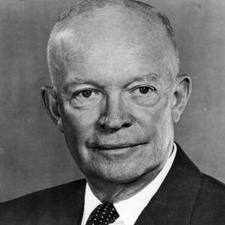 19601961-1963)Kennedy,John(Democrat)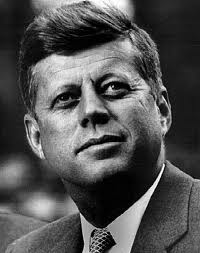 19641963-1969Johnson,Lyndon(Democrat)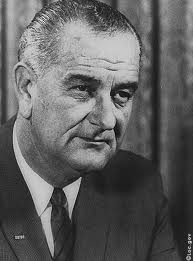 